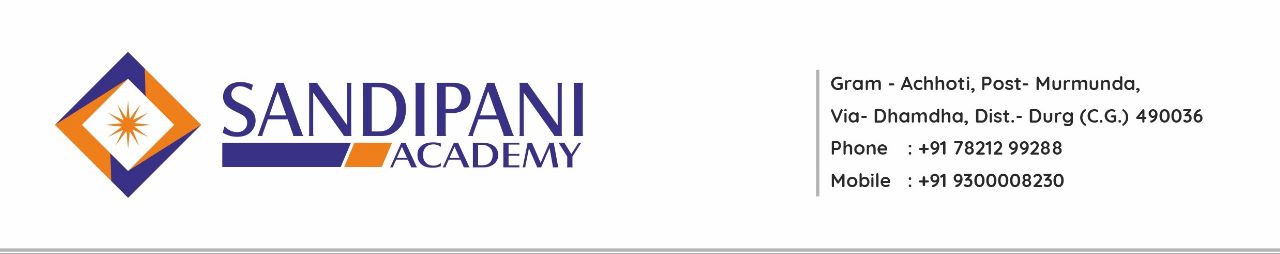 Academic CalandarB. Ed II Semester                                                              Session 2022-2023                                                                                                                                            Date: - 08/02/2023Principal/ H.O.DMonthActivities AcademicActivities AcademicCo-curricular ActivitiesMarch 2023Explanation of  B.Ed.II Semester CurriculumCommencement of classes2 Unit of  Each Subjects including  Elective  SubjectOrientation Lecture on School Observation School Observation Copy  DistributionExplanation of  B.Ed.II Semester CurriculumCommencement of classes2 Unit of  Each Subjects including  Elective  SubjectOrientation Lecture on School Observation School Observation Copy  DistributionAssembly ( NEWS Reading, Thought of the Day)Guest LecturesLife Skill ProgramNational Days CelebrationCo-Curricular ActivitiesApril 2023Providing Assignment One Month School Observation Providing Assignment One Month School Observation Participation in School ActivitiesMay2023Assignment Submission2 Unit of  Each Subjects including  Elective  SubjectAssignment Submission2 Unit of  Each Subjects including  Elective  SubjectSaturday/Cultural ActivitiesSports Day CelebrationGuest LectureMicroteachingCo-curricular ActivitiesJune20231 Unit of Each Subject  Including Elective  SubjectRemedial Class1 Unit of Each Subject  Including Elective  SubjectRemedial ClassStudents Submission of  Examination Form School Observation Copy Submission   June   2023   June   2023University Examination